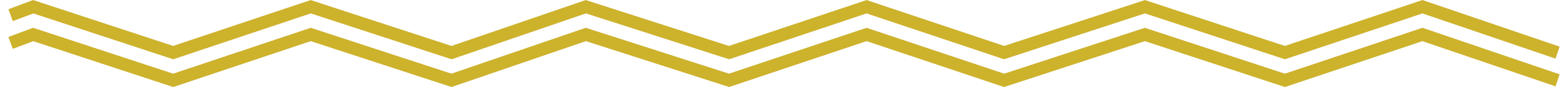 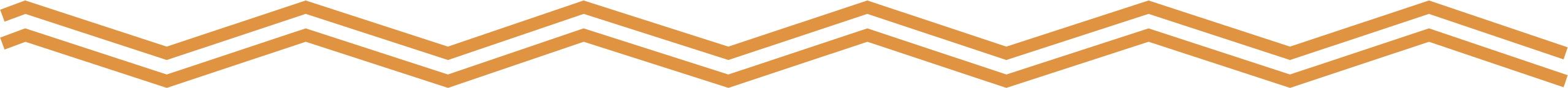 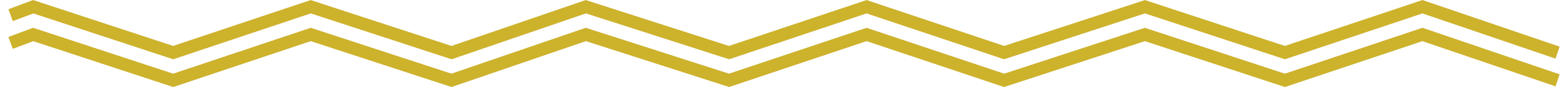 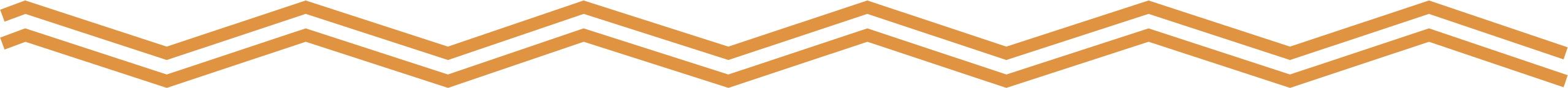 This report is compiled manually by counting each element or built automatically into your data system. This tool is an example of a data report that can be modified and based on the particular assessments and data collection schedule for your program.Example of a Tribal MIECHV Missing Data ReportExample of a Tribal MIECHV Missing Data ReportExample of a Tribal MIECHV Missing Data ReportExample of a Tribal MIECHV Missing Data ReportExample of a Tribal MIECHV Missing Data ReportExample of a Tribal MIECHV Missing Data ReportExample of a Tribal MIECHV Missing Data ReportExample of a Tribal MIECHV Missing Data ReportExample of a Tribal MIECHV Missing Data ReportExample of a Tribal MIECHV Missing Data ReportExample of a Tribal MIECHV Missing Data ReportExample of a Tribal MIECHV Missing Data ReportPeriod Beginning: MM/DD/YYYYEnding: MM/DD/YYYYEnding: MM/DD/YYYYEnding: MM/DD/YYYYEnding: MM/DD/YYYYEnding: MM/DD/YYYYEnding: MM/DD/YYYYEnding: MM/DD/YYYYEnding: MM/DD/YYYYEnding: MM/DD/YYYYEnding: MM/DD/YYYYEnding: MM/DD/YYYYIntake FormIntake FormIntake FormTotalTotalNumberNumberNumberNumberPercentagePercentagePercentageAdministered at enrollment, typically during pregnancyAdministered at enrollment, typically during pregnancyAdministered at enrollment, typically during pregnancyCompletedCompletedAdministered at enrollment, typically during pregnancyAdministered at enrollment, typically during pregnancyAdministered at enrollment, typically during pregnancyPartialPartialAdministered at enrollment, typically during pregnancyAdministered at enrollment, typically during pregnancyAdministered at enrollment, typically during pregnancyMissingMissingFamily Profile FormFamily Profile FormFamily Profile FormTotalTotal Number Number Number NumberPercentagePercentagePercentageAdministered at enrollment, typically during pregnancyAdministered at enrollment, typically during pregnancyAdministered at enrollment, typically during pregnancyCompletedCompletedAdministered at enrollment, typically during pregnancyAdministered at enrollment, typically during pregnancyAdministered at enrollment, typically during pregnancyPartialPartialAdministered at enrollment, typically during pregnancyAdministered at enrollment, typically during pregnancyAdministered at enrollment, typically during pregnancyMissingMissingTobacco ScreeningTobacco ScreeningTobacco ScreeningTobacco ScreeningTobacco ScreeningTobacco ScreeningTobacco ScreeningTobacco ScreeningTobacco ScreeningTobacco ScreeningTobacco ScreeningTobacco ScreeningAdministered at enrollment and 12 monthsAdministered at enrollment and 12 monthsAdministered at enrollment and 12 monthsN/AN/ACompleteCompletePartialPartialPartialMissingMissingEnrollmentEnrollmentEnrollment12 Months12 Months12 MonthsPostnatal Depression Screening Postnatal Depression Screening Postnatal Depression Screening Postnatal Depression Screening Postnatal Depression Screening TotalTotalTotalTotalTotalTotalAdministered within first 3 months postpartum

Note: Screenings completed after the initial 3-month period are considered “out-of-range.”Administered within first 3 months postpartum

Note: Screenings completed after the initial 3-month period are considered “out-of-range.”Administered within first 3 months postpartum

Note: Screenings completed after the initial 3-month period are considered “out-of-range.”Administered within first 3 months postpartum

Note: Screenings completed after the initial 3-month period are considered “out-of-range.”Administered within first 3 months postpartum

Note: Screenings completed after the initial 3-month period are considered “out-of-range.”CompletedCompletedCompletedCompletedCompletedCompletedAdministered within first 3 months postpartum

Note: Screenings completed after the initial 3-month period are considered “out-of-range.”Administered within first 3 months postpartum

Note: Screenings completed after the initial 3-month period are considered “out-of-range.”Administered within first 3 months postpartum

Note: Screenings completed after the initial 3-month period are considered “out-of-range.”Administered within first 3 months postpartum

Note: Screenings completed after the initial 3-month period are considered “out-of-range.”Administered within first 3 months postpartum

Note: Screenings completed after the initial 3-month period are considered “out-of-range.”PartialPartialPartialPartialPartialPartialAdministered within first 3 months postpartum

Note: Screenings completed after the initial 3-month period are considered “out-of-range.”Administered within first 3 months postpartum

Note: Screenings completed after the initial 3-month period are considered “out-of-range.”Administered within first 3 months postpartum

Note: Screenings completed after the initial 3-month period are considered “out-of-range.”Administered within first 3 months postpartum

Note: Screenings completed after the initial 3-month period are considered “out-of-range.”Administered within first 3 months postpartum

Note: Screenings completed after the initial 3-month period are considered “out-of-range.”MissingMissingMissingMissingMissingMissingAdministered within first 3 months postpartum

Note: Screenings completed after the initial 3-month period are considered “out-of-range.”Administered within first 3 months postpartum

Note: Screenings completed after the initial 3-month period are considered “out-of-range.”Administered within first 3 months postpartum

Note: Screenings completed after the initial 3-month period are considered “out-of-range.”Administered within first 3 months postpartum

Note: Screenings completed after the initial 3-month period are considered “out-of-range.”Administered within first 3 months postpartum

Note: Screenings completed after the initial 3-month period are considered “out-of-range.”Out-of-RangeOut-of-RangeOut-of-RangeOut-of-RangeOut-of-RangeOut-of-RangeAdministered within first 3 months postpartum

Note: Screenings completed after the initial 3-month period are considered “out-of-range.”Administered within first 3 months postpartum

Note: Screenings completed after the initial 3-month period are considered “out-of-range.”Administered within first 3 months postpartum

Note: Screenings completed after the initial 3-month period are considered “out-of-range.”Administered within first 3 months postpartum

Note: Screenings completed after the initial 3-month period are considered “out-of-range.”Administered within first 3 months postpartum

Note: Screenings completed after the initial 3-month period are considered “out-of-range.”N/AN/AN/AN/AN/AN/APositive Screenings within date range Positive Screenings within date range Positive Screenings within date range Positive Screenings within date range Positive Screenings within date range Positive Screenings within date range Positive Screenings within date range Positive Screenings within date range Positive Screenings within date range Positive Screenings within date range Positive Screenings within date range Referrals generated based on positive screensReferrals generated based on positive screensReferrals generated based on positive screensReferrals generated based on positive screensReferrals generated based on positive screensReferrals generated based on positive screensReferrals generated based on positive screensReferrals generated based on positive screensReferrals generated based on positive screensReferrals generated based on positive screensReferrals generated based on positive screensSubstance Abuse ScreeningSubstance Abuse ScreeningSubstance Abuse ScreeningSubstance Abuse ScreeningSubstance Abuse ScreeningSubstance Abuse ScreeningTotalTotalTotalTotalTotalAdministered at enrollmentAdministered at enrollmentAdministered at enrollmentAdministered at enrollmentAdministered at enrollmentAdministered at enrollmentCompletedCompletedCompletedCompletedCompletedAdministered at enrollmentAdministered at enrollmentAdministered at enrollmentAdministered at enrollmentAdministered at enrollmentAdministered at enrollmentPartialPartialPartialPartialPartialAdministered at enrollmentAdministered at enrollmentAdministered at enrollmentAdministered at enrollmentAdministered at enrollmentAdministered at enrollmentMissingMissingMissingMissingMissingNumber of Positive ScreensNumber of Positive ScreensNumber of Positive ScreensNumber of Positive ScreensNumber of Positive ScreensNumber of Positive ScreensNumber of Positive ScreensNumber of Positive ScreensNumber of Positive ScreensNumber of Positive ScreensNumber of Positive ScreensNumber of Referrals generated based on positive screensNumber of Referrals generated based on positive screensNumber of Referrals generated based on positive screensNumber of Referrals generated based on positive screensNumber of Referrals generated based on positive screensNumber of Referrals generated based on positive screensNumber of Referrals generated based on positive screensNumber of Referrals generated based on positive screensNumber of Referrals generated based on positive screensNumber of Referrals generated based on positive screensNumber of Referrals generated based on positive screensAges & Stages Questionnaires, Third Edition (ASQ-3)Ages & Stages Questionnaires, Third Edition (ASQ-3)Ages & Stages Questionnaires, Third Edition (ASQ-3)Ages & Stages Questionnaires, Third Edition (ASQ-3)Ages & Stages Questionnaires, Third Edition (ASQ-3)Ages & Stages Questionnaires, Third Edition (ASQ-3)TotalTotalTotalTotalTotalAdministered at ages 9, 18, 24, and 30 monthsAdministered at ages 9, 18, 24, and 30 monthsAdministered at ages 9, 18, 24, and 30 monthsAdministered at ages 9, 18, 24, and 30 monthsN/AN/ACompleteCompletePartialPartialPartialMissingEnrollmentEnrollmentEnrollmentEnrollment9 Months9 Months9 Months9 Months18 Months18 Months18 Months18 Months24 Months24 Months24 Months24 Months30 Months30 Months30 Months30 MonthsAges & Stages Questionnaires, Social-Emotional (ASQ:SE)Ages & Stages Questionnaires, Social-Emotional (ASQ:SE)Ages & Stages Questionnaires, Social-Emotional (ASQ:SE)Ages & Stages Questionnaires, Social-Emotional (ASQ:SE)Ages & Stages Questionnaires, Social-Emotional (ASQ:SE)Ages & Stages Questionnaires, Social-Emotional (ASQ:SE)TotalTotalTotalTotalTotalAdministered at age 12 monthsAdministered at age 12 monthsAdministered at age 12 monthsAdministered at age 12 monthsAdministered at age 12 monthsAdministered at age 12 monthsCompletedCompletedCompletedCompletedCompletedAdministered at age 12 monthsAdministered at age 12 monthsAdministered at age 12 monthsAdministered at age 12 monthsAdministered at age 12 monthsAdministered at age 12 monthsPartialPartialPartialPartialPartialAdministered at age 12 monthsAdministered at age 12 monthsAdministered at age 12 monthsAdministered at age 12 monthsAdministered at age 12 monthsAdministered at age 12 monthsMissingMissingMissingMissingMissingHOME InventoryHOME InventoryHOME InventoryHOME InventoryHOME InventoryHOME InventoryTotalTotalTotalTotalTotalAdministered at ages 6 and 18 monthsAdministered at ages 6 and 18 months6 Months6 Months6 Months6 MonthsCompletedCompletedCompletedCompletedCompletedAdministered at ages 6 and 18 monthsAdministered at ages 6 and 18 months6 Months6 Months6 Months6 MonthsPartialPartialPartialPartialPartialAdministered at ages 6 and 18 monthsAdministered at ages 6 and 18 months6 Months6 Months6 Months6 MonthsMissingMissingMissingMissingMissingAdministered at ages 6 and 18 monthsAdministered at ages 6 and 18 months18 Months18 Months18 Months18 MonthsCompletedCompletedCompletedCompletedCompletedAdministered at ages 6 and 18 monthsAdministered at ages 6 and 18 months18 Months18 Months18 Months18 MonthsPartialPartialPartialPartialPartialAdministered at ages 6 and 18 monthsAdministered at ages 6 and 18 months18 Months18 Months18 Months18 MonthsMissingMissingMissingMissingMissingHITS Screening Tool HITS Screening Tool HITS Screening Tool HITS Screening Tool HITS Screening Tool HITS Screening Tool TotalTotalTotalTotalTotalAdministered at intake (enrollment) and 6 monthsAdministered at intake (enrollment) and 6 monthsAdministered at intake (enrollment) and 6 monthsAdministered at intake (enrollment) and 6 monthsAdministered at intake (enrollment) and 6 monthsAdministered at intake (enrollment) and 6 monthsCompletedCompletedCompletedCompletedCompletedAdministered at intake (enrollment) and 6 monthsAdministered at intake (enrollment) and 6 monthsAdministered at intake (enrollment) and 6 monthsAdministered at intake (enrollment) and 6 monthsAdministered at intake (enrollment) and 6 monthsAdministered at intake (enrollment) and 6 monthsPartialPartialPartialPartialPartialAdministered at intake (enrollment) and 6 monthsAdministered at intake (enrollment) and 6 monthsAdministered at intake (enrollment) and 6 monthsAdministered at intake (enrollment) and 6 monthsAdministered at intake (enrollment) and 6 monthsAdministered at intake (enrollment) and 6 monthsMissingMissingMissingMissingMissingAdministered at intake (enrollment) and 6 monthsAdministered at intake (enrollment) and 6 monthsAdministered at intake (enrollment) and 6 monthsAdministered at intake (enrollment) and 6 monthsAdministered at intake (enrollment) and 6 monthsAdministered at intake (enrollment) and 6 monthsOut-of-RangeOut-of-RangeOut-of-RangeOut-of-RangeOut-of-RangeNumber of Positive ScreensNumber of Positive ScreensNumber of Positive ScreensNumber of Positive ScreensNumber of Positive ScreensNumber of Positive ScreensNumber of Positive ScreensNumber of Positive ScreensNumber of Positive ScreensNumber of Positive ScreensNumber of Positive ScreensNumber of Referrals generated based on positive screens Number of Referrals generated based on positive screens Number of Referrals generated based on positive screens Number of Referrals generated based on positive screens Number of Referrals generated based on positive screens Number of Referrals generated based on positive screens Number of Referrals generated based on positive screens Number of Referrals generated based on positive screens Number of Referrals generated based on positive screens Number of Referrals generated based on positive screens Number of Referrals generated based on positive screens Number of Referrals missedNumber of Referrals missedNumber of Referrals missedNumber of Referrals missedNumber of Referrals missedNumber of Referrals missedNumber of Referrals missedNumber of Referrals missedNumber of Referrals missedNumber of Referrals missedNumber of Referrals missedRelationship Assessment Tool Relationship Assessment Tool Relationship Assessment Tool Relationship Assessment Tool Relationship Assessment Tool Relationship Assessment Tool TotalTotalTotalTotalTotalAdministered within first 6 months postpartum

Note: Screenings completed after the initial 6-month period are considered “out-of-range.”Administered within first 6 months postpartum

Note: Screenings completed after the initial 6-month period are considered “out-of-range.”Administered within first 6 months postpartum

Note: Screenings completed after the initial 6-month period are considered “out-of-range.”Administered within first 6 months postpartum

Note: Screenings completed after the initial 6-month period are considered “out-of-range.”Administered within first 6 months postpartum

Note: Screenings completed after the initial 6-month period are considered “out-of-range.”Administered within first 6 months postpartum

Note: Screenings completed after the initial 6-month period are considered “out-of-range.”CompletedCompletedCompletedCompletedCompletedAdministered within first 6 months postpartum

Note: Screenings completed after the initial 6-month period are considered “out-of-range.”Administered within first 6 months postpartum

Note: Screenings completed after the initial 6-month period are considered “out-of-range.”Administered within first 6 months postpartum

Note: Screenings completed after the initial 6-month period are considered “out-of-range.”Administered within first 6 months postpartum

Note: Screenings completed after the initial 6-month period are considered “out-of-range.”Administered within first 6 months postpartum

Note: Screenings completed after the initial 6-month period are considered “out-of-range.”Administered within first 6 months postpartum

Note: Screenings completed after the initial 6-month period are considered “out-of-range.”PartialPartialPartialPartialPartialAdministered within first 6 months postpartum

Note: Screenings completed after the initial 6-month period are considered “out-of-range.”Administered within first 6 months postpartum

Note: Screenings completed after the initial 6-month period are considered “out-of-range.”Administered within first 6 months postpartum

Note: Screenings completed after the initial 6-month period are considered “out-of-range.”Administered within first 6 months postpartum

Note: Screenings completed after the initial 6-month period are considered “out-of-range.”Administered within first 6 months postpartum

Note: Screenings completed after the initial 6-month period are considered “out-of-range.”Administered within first 6 months postpartum

Note: Screenings completed after the initial 6-month period are considered “out-of-range.”MissingMissingMissingMissingMissingAdministered within first 6 months postpartum

Note: Screenings completed after the initial 6-month period are considered “out-of-range.”Administered within first 6 months postpartum

Note: Screenings completed after the initial 6-month period are considered “out-of-range.”Administered within first 6 months postpartum

Note: Screenings completed after the initial 6-month period are considered “out-of-range.”Administered within first 6 months postpartum

Note: Screenings completed after the initial 6-month period are considered “out-of-range.”Administered within first 6 months postpartum

Note: Screenings completed after the initial 6-month period are considered “out-of-range.”Administered within first 6 months postpartum

Note: Screenings completed after the initial 6-month period are considered “out-of-range.”Out-of-RangeOut-of-RangeOut-of-RangeOut-of-RangeOut-of-RangeNumber of Positive ScreensNumber of Positive ScreensNumber of Positive ScreensNumber of Positive ScreensNumber of Positive ScreensNumber of Positive ScreensNumber of Positive ScreensNumber of Positive ScreensNumber of Positive ScreensNumber of Positive ScreensNumber of Positive ScreensNumber of Referrals generated based on positive screens Number of Referrals generated based on positive screens Number of Referrals generated based on positive screens Number of Referrals generated based on positive screens Number of Referrals generated based on positive screens Number of Referrals generated based on positive screens Number of Referrals generated based on positive screens Number of Referrals generated based on positive screens Number of Referrals generated based on positive screens Number of Referrals generated based on positive screens Number of Referrals generated based on positive screens Number of Referrals missedNumber of Referrals missedNumber of Referrals missedNumber of Referrals missedNumber of Referrals missedNumber of Referrals missedNumber of Referrals missedNumber of Referrals missedNumber of Referrals missedNumber of Referrals missedNumber of Referrals missed